life, Programa para el Medioambiente y la Acción por el Clima de la UE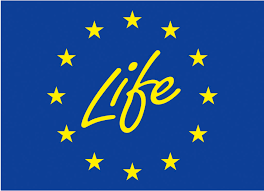 DescripciónEl programa LIFE, que está en vigor desde el año 1992, es el único fondo de la Unión Europea dedicado exclusivamente a objetivos medioambientales y climáticos. Para el periodo 2021-2027, estará respaldado por muchas acciones transversales financiadas por otros programas y fondos europeos ya que el 25% del gasto presupuestario de la UE tendrá que estar relacionado con el clima.LIFE apoya principalmente medidas a pequeña escala con el fin de iniciar, ampliar o acelerar prácticas sostenibles de producción, distribución y consumo, así como la protección del capital natural.En 2021-2027, LIFE introduce dos nuevos programas dirigidos a la economía circular y la transición hacia energías limpias. ObjetivoSu objetivo es contribuir a la transición hacia una economía circular, eficiente en el uso de los recursos, baja en carbono y resiliente y proteger y mejorar la calidad del medio ambiente y la salud humana, así como frenar e invertir la pérdida de biodiversidad.Ámbitos de actuaciónLIFE se estructura en dos carteras y cuatro subprogramas.MEDIOAMBIENTENaturaleza y BiodiversidadEconomía Circular y Calidad de Vida ACCIÓN POR EL CLIMAMitigación & Adaptación al Cambio ClimáticoTransición hacia las Energías LimpiasAcciones SUBVENCIONABLESProyectos estratégicos relativos a la naturaleza: proyectos que apoyan la consecución de objetivos de la Unión en materia de naturaleza y biodiversidad mediante la ejecución en los Estados miembros de programas de actuación coherentes para la integración de tales objetivos y prioridades en otras políticas e instrumentos financieros.Proyectos estratégicos integrados: proyectos que ejecutan, a escala regional, multirregional, nacional o transnacional, los planes de acción o estrategias medioambientales y climáticos elaborados por las autoridades de los Estados miembros, al mismo tiempo que garantizan la participación de las partes interesadas y que fomentan la coordinación con otra(s) fuente(s) de financiación de la Unión, nacional o privada.Proyectos de asistencia técnica: proyectos que promueven el desarrollo de capacidades para la participación en proyectos de acción normales, la preparación de proyectos estratégicos integrados, la preparación para el acceso a otros instrumentos financieros de la UE.Presupuesto5.450 millones de euros. CofinanciaciónEntre el 55% y el 75%.ParticipaciónOrganismos públicos.Empresas privadas.Organizaciones no comerciales privadas (incluyendo ONGs). Las propuestas pueden presentarse individualmente o en consorcio. Hasta 2020, LIFE ha sido un programa donde la transaccionalidad de los consorcios no ha sido requisito indispensable dada la localización de los proyectos asociada a las condiciones de naturaleza y biodiversidad de los espacios afectados. 